.Back, Back Rock Step, Chassé to Left, Back Rock Step , Chassé To Right,Back Rock Step, Shuffle Fwd, Pivot 1/2 Turn, Shuffle FwdPoint, Flick, Shuffle Fwd, Walk Walk, Chasse To RightRock Back Step, Chasse To Left, (2X) Sway , Back, TogetherNote : La danse termine avec un Shuffle Back en assemblant les comptes 32& au compte 1(du début de la danse).All Night Long EZ (fr)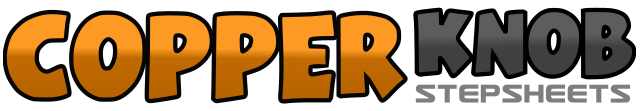 .......Compte:32Mur:2Niveau:Débutant.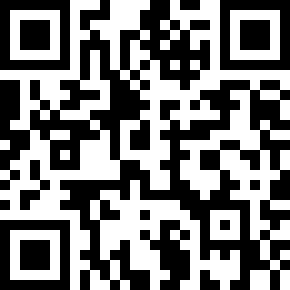 Chorégraphe:Pascale Dufour (CAN) - Octobre 2019Pascale Dufour (CAN) - Octobre 2019Pascale Dufour (CAN) - Octobre 2019Pascale Dufour (CAN) - Octobre 2019Pascale Dufour (CAN) - Octobre 2019.Musique:All Night Long - The MavericksAll Night Long - The MavericksAll Night Long - The MavericksAll Night Long - The MavericksAll Night Long - The Mavericks........1-2-3PD arrière - Rock du PG derrière - Retour sur PD4&5Chassé PG,PD,PG, vers la gauche6-7Rock du PD derrière - Retour sur PG8&1Chassé PD,PG,PD vers la droite2-3Rock du PG derrière - Retour sur le PD&5Shuffle avant PG,PD,PG6-7PD devant - Pivot ½ tour à gauche (6 :00)8&1Shuffle avant PD,PG,PD2-3Pointer PG devant - Kick arrière PG,4&5Shuffle avant PG,PD,PG6-7PD devant - PG devant (option: marcher en croisant pour plus de style)8&1Chassé PD,PG,PD vers la droite2-3Rock PG derrière - Retour sur PD4&5Chassé PG,PD,PG vers la gauche6-7Rouler les hanches à droite - Rouler les hanches à gauche8&PD derrière - Assembler PG au PD